   Arbutus Folk School Board of Directors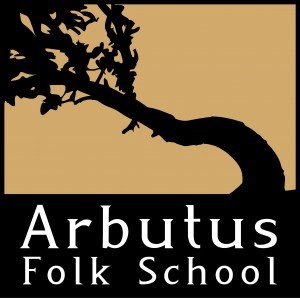 Application for Board MembershipNAME:   _____________________________________________________________________________________________________________HOME ADDRESS:   _________________________________________________________________________________________________PROFESSION/TITLE:   _____________________________________________________________________________________________BUSINESS NAME:   _________________________________________________________________________________________________PHONE 1:   _______________________________________		PHONE 2:   __________________________________________EMAIL ADDRESS:   _________________________________________________________________________________________________Areas of Interest - Occupational/Professional skills and/or experience (check all that apply)Experience: The majority of your experience is in:____ Public Sector (Federal/State/City/County)	____ Private Sector		____ Non-ProfitAreas of Community Connection (please check all that apply and write in specific connection)___ Corporate ______________________________________________________________________________________________________ Cultural Organizations _________________________________________________________________________________________ Civic/Service Groups _________________________________________________________________________________________ Education ______________________________________________________________________________________________________ Government ___________________________________________________________________________________________________ Health Care Provider_________________________________________________________________________________________ Media __________________________________________________________________________________________________________ Philanthropy __________________________________________________________________________________________________ Religions Organizations ______________________________________________________________________________________ Small Business ________________________________________________________________________________________________ Social Services Organizations _________________________________________________________________________________ Tribal Organizations _________________________________________________________________________________________Please list any previous experience with organizational boards:What strengths would you bring to the Arbutus Folk School Board of Directors?Why are you motivated to become an Arbutus Folk School board member?Signature:   _____________________________________________________________________	Date:   ____/____/____THIS SECTION TO BE COMPLETED BY THE EXECUTIVE COMMITTEEDecision:____ Approved____ Not interested at this time____ Retain for future contact. Possible timeframe:   __________________________________________________________________ Contact candidate to complete applicationWho will contact?   __________________________________________________________________________________________Notes____ Arts/Crafts____ Architecture____ Administration____ Board Development____ Business/Corporate____ Community Service____ Construction/Bldg. Trades____ Education____ Engineering____ Facility Management____ Finance-Accounting/Bank____ Fund Raising____ Government Relations____ Health Care____ Homemaker____ Human Resources____ Information technology____ Law____ Marketing/Public Relations____ Policy Analysis/Development____ Program Develop/Manage____ Project/Event Management____ Real Estate____ Research____ Strategic Planning____ Technology____ Other: ____________________________ Other: ____________________________ Other:  _______________________